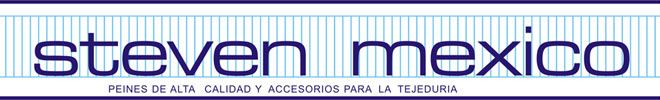 Compañía:  SOLICITANTE: OFERTA     PEDIDOPLANO      DOBLEAIRE         DOBLE01   Tipo de Telar 02   Número de modelo/dibujo03   Cantidad04   Dientes/pulgada, dientes/100 mm05   Claras/dientes (total)06   Ancho útil (mm)07   Ancho total (mm)08   Espesor de diente (mm)09   Calibre de diente (mm)10   Altura total (mm)11   Anchuro de luz (mm)12   Perfil superior Aluminio/Acero (mm)13   Perfil inferior Aluminio/Acero (mm)14   Coronel (mm)15   Tipo de Acero INOX/ALCARBON 16 Orilla especial 17 Tipo de diente perfilado 0°|6°|12°18 Presión dinámica (mbar)19 Relación diente/clara (%)20 Material urdimbre Ne/dtex/Nm21 Hilos por clara22 Material trama Ne/dtex/Nm 23 Artículo/ LigamentoOBSERVACIONESOBSERVACIONESOBSERVACIONESOBSERVACIONES